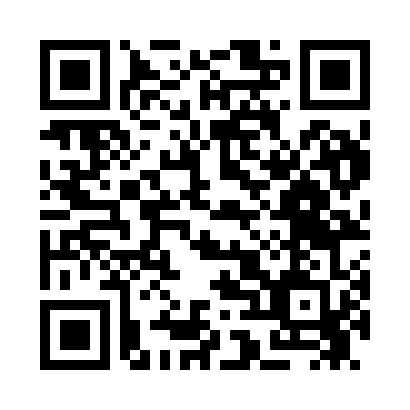 Prayer times for Arba Minch, EthiopiaMon 1 Apr 2024 - Tue 30 Apr 2024High Latitude Method: NonePrayer Calculation Method: Muslim World LeagueAsar Calculation Method: ShafiPrayer times provided by https://www.salahtimes.comDateDayFajrSunriseDhuhrAsrMaghribIsha1Mon5:196:2812:343:376:397:442Tue5:186:2812:333:366:397:443Wed5:186:2712:333:356:397:444Thu5:176:2712:333:346:397:445Fri5:176:2612:323:346:387:446Sat5:166:2612:323:356:387:447Sun5:166:2612:323:356:387:448Mon5:156:2512:323:366:387:449Tue5:156:2512:313:366:387:4410Wed5:146:2412:313:376:387:4411Thu5:146:2412:313:376:387:4412Fri5:136:2312:303:386:387:4413Sat5:136:2312:303:386:387:4414Sun5:126:2312:303:386:377:4415Mon5:126:2212:303:396:377:4416Tue5:116:2212:303:396:377:4417Wed5:116:2112:293:406:377:4418Thu5:106:2112:293:406:377:4419Fri5:106:2112:293:406:377:4420Sat5:096:2012:293:416:377:4421Sun5:096:2012:283:416:377:4422Mon5:096:2012:283:416:377:4423Tue5:086:1912:283:426:377:4424Wed5:086:1912:283:426:377:4425Thu5:076:1912:283:436:377:4426Fri5:076:1812:283:436:377:4427Sat5:066:1812:273:436:377:4428Sun5:066:1812:273:446:377:4429Mon5:066:1712:273:446:377:4530Tue5:056:1712:273:446:377:45